PIANO DIDATTICO PERSONALIZZATOPER ALUNNI NAI O ALTRI STUDENTI CON DIFFICOLTÀ DERIVANTI DALLLA NON CONOSCENZA DELLA CULTURA E DELLA LINGUA ITALIANAD.M. 27/12/2012; C.M. n.8 del 06/03/2013, Linee guida per l’accoglienza e l’integrazione degli alunni stranieri (Febbraio 2014)Anno Scolastico  __________Classe  ____ Sezione  _____  Grado: Primaria/Sec. I grado (lasciare solo quello di riferimento )DATI  RELATIVI  ALL’ALUNNO / ASITUAZIONE DI PARTENZA(Si fa riferimento a osservazioni sistematiche, prime verifiche, colloquio con la famiglia, test di ingresso e/o incontri con il mediatore culturale) 2.1  CARATTERISTICHE COMPORTAMENTALI DELL’ALLIEVO OSSERVAZIONI SUL PROCESSO DI APPRENDIMENTO L’alunno /a dimostra specifiche capacità e potenzialità nei seguenti ambiti disciplinari  (indicare con una x): Linguistico- espressivo  Storico-geograficoLogico-matematico  Artistico-espressivo  MotorioTecnologico  e Scientifico  L’alunno /a dimostra difficoltà  nei seguenti ambiti disciplinari (indicare con una x): Linguistico- espressivo  Storico-geograficoLogico-matematico  Artistico-espressivo  MotorioTecnologico  e Scientifico  Dovuta a: totale mancanza di conoscenza della disciplina  lacune pregresse   scarsa scolarizzazione  mancanza di  conoscenza della lingua italiana   scarsa conoscenza della lingua italiana       Particolari difficoltà di _memorizzazione _rielaborazione _concentrazione _attenzione _logica altro............................................................................................................VALUTAZIONE SINTETICA DELLE COMPETENZE IN INGRESSO (in seguito all’osservazione iniziale)ANNOTAZIONIParticolari problemi relazionali..................................................................................................................................................................................................................................................Particolari problemi linguistici..................................................................................................................................................................................................................................................4. PATTO DI CORRESPONSABILITÀ EDUCATIVAPREVISTO DAL D.P.R. 21 NOVEMBRE 2007, N. 235Il Consiglio della  classe _________, tenuto conto delle difficoltà rilevate, propone un intervento personalizzato nei contenuti e nei tempi, allo scopo di permettere all’alunno ______________________di raggiungere gli obiettivi necessari nel corso dell’anno scolastico 20__/20__                       Il Consiglio di classe ___________ intende mettere in atto/richiedere le seguenti risorse:□ corso di alfabetizzazione in orario curricolare o extracurricolare;□ testi per Italiano L2□ altro................................................................................................................................................Il Consiglio di classe intende perseguire i seguenti obiettivi:Obiettivi educativi (scegliere con una x, o integrare nella voce “altro”)Obiettivi didattici trasversali  (scegliere con una x o integrare nella voce “altro”)Il Consiglio di classe per ogni singola disciplina propone i seguenti obiettivi curricolari (*):Il Consiglio di Classe individua possibili forme di adattamento dei programmi di insegnamento a seconda dei bisogni educativi: (*)    A. Obiettivi minimi: situazione di partenza caratterizzata dai soli nuclei essenziali del programma della classe, nel rispetto delle competenze linguistiche dell’alunno. B. Programmazione di classe: programmazione in linea con le attività di classe attraverso le strategie adottate dal singolo docente nell’ambito della/e propria/e discipline.In caso di attività alternative alla religione, se previste, specificare i contenuti e gli obiettivi che si intendono raggiungere: CONTENUTI_______________________________________________________________________________________________________________________________________________________________________________________________________________________________________OBIETTIVI_______________________________________________________________________________________________________________________________________________________________________________________________________________________________________5. METODOLOGIA, CRITERI E MODALITÀ DI VERIFICA E VALUTAZIONEL’alfabetizzazione linguistica deve considerarsi lo scopo primario di tutte le discipline; si dovrà privilegiare una valutazione formativa condivisa dal Consiglio di classe. La valutazione per ogni singola disciplina e quella finale di ammissione alla classe successiva sarà coerente con quanto delineato nel  PDP e terrà conto: • degli obiettivi educativi e disciplinari indicati nel presente documento e raggiunti;• delle eventuali attività integrative seguite dall’alunno;• della motivazione e dell’impegno;• dei progressi in italiano L2  e nelle discipline;• delle potenzialità dell’alunno;• delle competenze acquisite.6. EVENTUALI AGGIORNAMENTI DEL PRESENTE PDP, SUCCESSIVI ALLA PRIMA ELABORAZIONE __________________________________________________________________________________________________________________________________________________________________INTERVENTI EDUCATIVI E DIDATTICISTRUMENTI COMPENSATIVI, MISURE DISPENSATIVE(vedi quadro riassuntivo pag. 6 e 7) Quadro riassuntivo degli strumenti compensativi e delle misure dispensativeLe parti coinvolte si impegnano a rispettare quanto condiviso e concordato, nel presente PDP, per il successo formativo dell'alunno/a. Il presente Piano didattico personalizzato può essere rivisto in qualsiasi momento. Da stampareCOLLOQUIO CON LA FAMIGLIA IN DATA …………………………DICHIARAZIONE DELLA  FAMIGLIA/DEL TUTOREIl/i sottoscritto/i  padre e madre/tutore, in accordo con le indicazioni del Consiglio di classe ……………, esprimono parere favorevole ad una personalizzazione/individualizzazione del percorso formativo dell’alunno/a………………………………………. Inserito/a nella classe……………………  sez ……………… della scuola primaria/secondaria per l’anno scolastico …………………………. Il progetto definisce obiettivi di apprendimento specifici ed adeguati alle effettive capacità dello studente, al fine di consentirne lo sviluppo delle potenzialità e la piena partecipazione alle attività educative e didattiche. A fine anno scolastico l’esito positivo, cioè il passaggio alla classe successiva/l’ammissione all’esame dipenderà dal raggiungimento dei risultati previsti dal PDP. Data………………………..                                        FIRMA DEI GENITORI/DEL TUTORE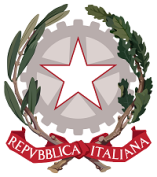 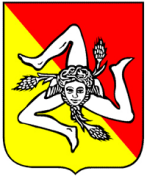 I.C. “V. Brancati”Ministero dell’IstruzioneRegione SicilianaIstituto Comprensivo Statale “Vitaliano Brancati”Istituto Comprensivo Statale “Vitaliano Brancati”Istituto Comprensivo Statale “Vitaliano Brancati”Istituto Comprensivo Statale “Vitaliano Brancati”Istituto Comprensivo Statale “Vitaliano Brancati”Viale S. Teodoro n. 2 - 95121 CATANIA – Tel. 095/457478 – Fax 095/209514  – C.F. 80014150876Viale S. Teodoro n. 2 - 95121 CATANIA – Tel. 095/457478 – Fax 095/209514  – C.F. 80014150876Viale S. Teodoro n. 2 - 95121 CATANIA – Tel. 095/457478 – Fax 095/209514  – C.F. 80014150876Viale S. Teodoro n. 2 - 95121 CATANIA – Tel. 095/457478 – Fax 095/209514  – C.F. 80014150876Viale S. Teodoro n. 2 - 95121 CATANIA – Tel. 095/457478 – Fax 095/209514  – C.F. 80014150876E-mail: ctic886005@istruzione.it  pec: ctic886005@pec.istruzione.ithttps://www.icbrancati.edu.itE-mail: ctic886005@istruzione.it  pec: ctic886005@pec.istruzione.ithttps://www.icbrancati.edu.itE-mail: ctic886005@istruzione.it  pec: ctic886005@pec.istruzione.ithttps://www.icbrancati.edu.itE-mail: ctic886005@istruzione.it  pec: ctic886005@pec.istruzione.ithttps://www.icbrancati.edu.itE-mail: ctic886005@istruzione.it  pec: ctic886005@pec.istruzione.ithttps://www.icbrancati.edu.itCognome NomeData di nascitaNazionalitàData di arrivo in ItaliaTipologia di BES A. alunno NAI (si intendono gli alunni stranieri inseriti per la prima volta nel nostro sistema scolastico nell’anno scolastico in corso e/o in quello precedente) B. alunno straniero giunto in Italia nell’ultimo triennio (si intendono gli alunni  che hanno superato la prima alfabetizzazione ma ancora non hanno raggiunto quelle competenze  nella lingua italiana tali da poter affrontare le materie di studio ) C. alunno straniero che pur essendo in Italia da più anni trova ancora difficoltà nella lingua italiana ed  in generale nello studio D. alunno straniero con età anagrafica non corrispondente alla classe d’inserimento (causa ritardo  scolastico rispetto la normativa italiana/ ripetenza inserito in una classe inferiore  o superiore in accordo con la famiglia)N. di anni di scolarità pregressaNel paese di origine:____In Italia: ____Lingue studiateLingue conosciuteCorsi di italiano frequentatiSi, specificare quale (anche extra-scolastici)_______NoSÌNOIN PARTECollaborazione con i pari Collaborazione con gli adulti Motivazione allo studio Disponibilità alle attivitàRispetto delle regole Organizzazione nel lavoro scolastico Esecuzione del lavoro domesticoCura del materiale Frequenza regolareITALIANO L2InadeguataParzialmente adeguataAdeguataCOMPRENSIONE ORALELinguaggio quotidianoIstruzioni di lavoroComprensione lessico specificoCAPACITA’ COMUNICATIVA, ESPRESSIONE ORALELinguaggio quotidianoUso lessico specificoCOMPRENSIONE DEL TESTO SCRITTOManuale di studioTesto letterarioPRODUZIONE SCRITTAUso del lessicoCompetenze grammaticali e sintatticheFavorire e sviluppare il processo di socializzazioneMettere in atto strategie integrativePotenziare le competenze comunicativeMigliorare l’autostima attraverso il rafforzamento delle strategie di apprendimento e socializzazionePotenziare l’autonomia personaleFavorire il pieno inserimento nel Paese ospitante attraverso la conoscenza delle forme di aggregazione sociale – culturale – sportiva presenti in cittàAltro____________________________Promuovere la capacità di organizzare e gestire il lavoro scolasticoFavorire l’acquisizione di un metodo di studio efficaceFavorire la proficua collaborazione con docenti e studentiFavorire e promuovere la partecipazione a forme di vita associate, anche all’esterno della scuolaValorizzare l’identità culturaleAltro_____________________________Docente Cognome e nomeDisciplinaContenuti curricolari proposti. Indicare se: obiettivi minimi o programmazione di classeItalianoobiettivi minimiprogrammazione di classeStoria e Geografiaobiettivi minimiprogrammazione di classeIngleseobiettivi minimiprogrammazione di classeSpagnolo(rimuovere nel caso della scuola primaria )obiettivi minimiprogrammazione di classeMatematicaobiettivi minimiprogrammazione di classeTecnologiaobiettivi minimiprogrammazione di classeMusicaobiettivi minimiprogrammazione di classeScienze obiettivi minimiprogrammazione di classeArte e immagineobiettivi minimiprogrammazione di classeScienze motorie e sportiveobiettivi minimiprogrammazione di classeReligione obiettivi minimiprogrammazione di classeNon si avvale della religione Ed. Civica obiettivi minimiprogrammazione di classeDISCIPLINESTRUMENTI COMPENSATIVIMISURE DISPENSATIVEITALIANOSTORIAGEOGRAFIAMATEMATICASCIENZEINGLESESPAGNOLO(rimuovere nel caso della scuola primaria )TECNOLOGIAARTEMUSICASC. MOTORIERELIGIONEMISURE DISPENSATIVE (legge 170/10 e linee guida 12/07/11)E INTERVENTI DI INDIVIDUALIZZAZIONEDispensa dalla lettura ad alta voce in classeDispensa dall’uso dei quattro caratteri di scrittura nelle prime fasi dell’apprendimento Dispensa dall’uso del corsivo e dello stampato minuscolo Dispensa dalla scrittura sotto dettatura di testi e/o appuntiDispensa dal ricopiare testi o espressioni matematiche dalla lavagna Dispensa dallo studio mnemonico delle tabelline, delle forme verbali, delle poesie Dispensa dall’utilizzo di tempi standard Riduzione delle consegne senza modificare gli obiettiviDispensa da un eccessivo carico di compiti con riadattamento e riduzione delle pagine da studiare, senza modificare gli obiettiviDispensa dalla sovrapposizione di compiti e interrogazioni di più materie Dispensa parziale dallo studio della lingua straniera in forma scritta, che verrà valutata in percentuale minore rispetto all’orale non considerando errori ortografici e di spelling Integrazione dei libri di testo con appunti su supporto registrato, digitalizzato o cartaceo stampato  sintesi vocale, mappe, schemi, formulariAccordo sulle modalità e i tempi delle verifiche scritte con possibilità di utilizzare supporti multimediali Accordo sui tempi e sulle modalità delle interrogazioni Nelle verifiche, riduzione e adattamento del numero degli esercizi senza modificare gli obiettivi Nelle verifiche scritte, utilizzo di domande a risposta multipla e (con possibilità di completamento e/o arricchimento con una  discussione orale);  riduzione al minimo delle domande a risposte aperte Lettura delle consegne degli esercizi e/o fornitura, durante le verifiche, di prove su supporto digitalizzato leggibili dalla sintesi vocale Parziale sostituzione o completamento delle verifiche scritte con prove orali consentendo l’uso di schemi riadattati e/o mappe durante l’interrogazione Controllo, da parte dei docenti, della gestione del diario (corretta trascrizione di compiti/avvisi)Valutazione dei procedimenti e non dei calcoli nella risoluzione dei problemiValutazione del contenuto e non degli errori ortograficiAltroSTRUMENTI COMPENSATIVI (legge 170/10 e linee guida 12/07/11)Utilizzo di computer e tablet Utilizzo di programmi di video-scrittura con correttore ortografico e con tecnologie di sintesi vocale (anche per le lingue straniere)Utilizzo di risorse audio (file audio digitali, audiolibri…). Utilizzo del registratore digitale o di altri strumenti di registrazione per uso personaleUtilizzo di ausili  per il calcolo (tavola pitagorica, linee dei numeri…) ed eventualmente della  calcolatrice con foglio di calcolo (possibilmente calcolatrice vocale) Utilizzo di schemi, tabelle, mappe e diagrammi di flusso come supporto durante compiti e verifiche scritteUtilizzo di   formulari e di schemi e/o mappe delle varie discipline scientifiche come supporto durante compiti e verifiche scritteUtilizzo di mappe e schemi durante le interrogazioni, eventualmente anche su supporto digitalizzato (presentazioni multimediali), per facilitare il recupero delle informazioni Utilizzo di dizionari, anche digitali (cd rom, risorse on line) o app:__________________Utilizzo di software didattici e compensativi (free e/o commerciali) Altro____________________________________________________________________COGNOME E NOMEGenitori o tutore dell’alunno/aGenitori o tutore dell’alunno/aDocentiDocentiDocentiDocentiDocentiDocentiDocentiDocentiDocentiReferente BESDirigente Scolastico